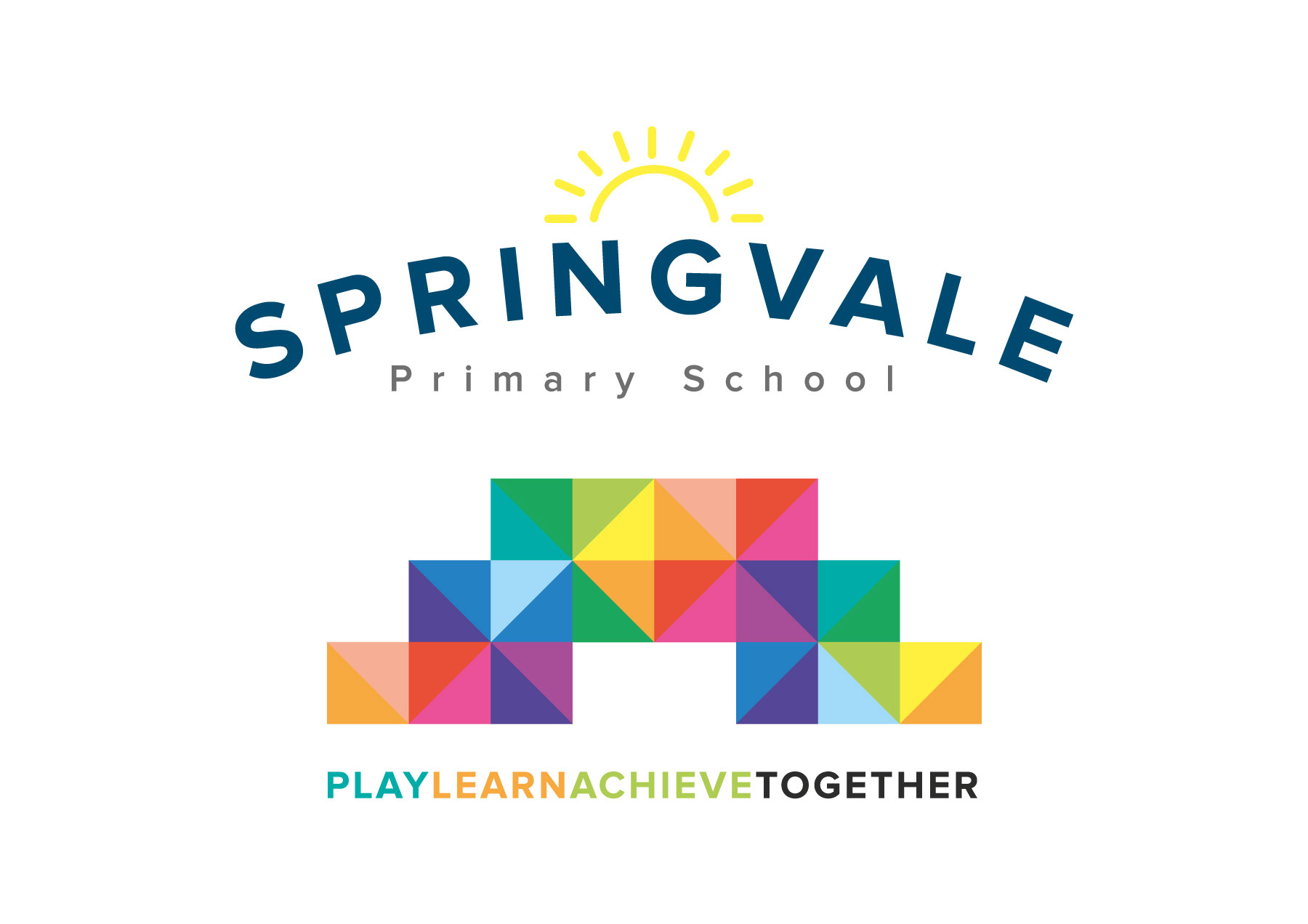 Newsletter- Week 17						Monday 14th January 2019Dear families,Staffing News: At the end of this term we will, very sadly, be saying goodbye to Mrs Eileen Walker as our Pastoral Leader. Eileen will be retiring from her role but we will all still see her as she plans to continue to work with the school as a volunteer. Eileen’s passion for the well-being of pupils, staff and parents has been a key part of the school’s work for 18 years now and we hear, every day, from families who hold Eileen in great esteem. Many feel that she has helped their child or the whole family at the most difficult times. We will ensure that her work leaves a legacy of support for our community and that children still receive the outstanding pastoral support they require. Mrs Walker will be missed and we want to demonstrate our appreciation during her final days before she officially retires. Please look out for details of a special event to show our respect for her excellent work over the years.Christmas Fundraising: I’m not sure if we ever confirmed the final Christmas total of the amazing fundraising that everyone supported so well! We ended up with a grand total of over £2000 for the first time ever and, after outgoings on prizes and materials, we ended up with approximately £1700 in profit which is incredible! We also had a very kind and very sizeable donation to school fund from a very impressed grandparent just before Christmas so the school funds are well placed for another year of positive events for our very lucky pupils. Thank you to everyone, especially the parents who volunteer so many hours to raise such substantial funds. The school budget in general continues to be very tight and we will be monitoring this closely to the end of this financial year and keeping parents informed about our position from there on in. Car Park: We continue to have lots of parents using the car park intermittently without a specific need for a disabled parking space. Due to recent incidents of damage we are edging ever closer to keeping gates closed during drop off and pick up times which may present difficulty to any parents or grandparents with limited mobility. Please ensure that children waiting to enter Nursery and Reception are not playing near the car park and that children are with their responsible adult at all times.Please find our key Spring Term dates below. These dates are also on our website on the ‘diary dates’ section.January 2019Throughout January and February: Y6 leading assemblies on Crucial Crew messagesTuesday 15th and Tuesday 22nd: Table Cricket Day (Inclusive Sport- various pupils)Wednesday 16th: Y5/6 girls at Shoot 5, indoor football 1-3.30pm (selected pupils)Wednesday 16th: Parent drop in- F2 to Y6 3.15-4.45pm (latest entry at 4.30pm) please access the classrooms through the doors where you drop off/collect pupils- staff will be in the classroom to discuss your child’s progress if requiredThursday 17th: Y5/6 boys at Shoot 5, indoor football 1-3.30pm (selected pupils)Monday 21st: Y6 Meeting (SATS and Robinwood) 6-7pm in the hall, all welcome, slides onlineTuesday 22nd: Y3/4 girls at Shoot 5, indoor football 1-3.30pm (selected pupils)Thursday 24th: Y3/4 boys at Shoot 5, indoor football 1-3.30pm (selected pupils)Friday 25th: Football versus Burton Road (Away) League Y5/6 team 3.30-4.15pmMonday 28th: Y3/4 pupils at PGS for Team Relays event (4-5.30pm) (selected pupils)Wednesday 30th: Special assembly about gymnastics led by School CouncilThursday 31st: Sports Swap Shop- donations of sports kit and footwear to be swapped or sold for a small donation 3.15-3.45pmFebruary 2019Friday 1st: Football away at Churchfield (Dorothy Hyman) 2pm KS2 Girls and 2.45pm Y5/6 BoysMonday 4th: Closing date for Y3 maternity leave teaching postMonday 4th: Y1/2 (selected pupils) at PGS 4-5.30pm for Team Relays eventTuesday 5th: Y3 Visit to Murton Park 9am-4pmTuesday 5th: EYFS Conference- all EYFS teachers out- Mr McClure and Mrs Kelly to coverTuesday 5th: KS2 South Yorkshire Cross Country finals at Cannon Hall (1-3.30pm)Thursday 7th: 9am Y4 Assembly- all families welcomeThursday 7th: 1.30-3.30pm KS2 Hamlet Performance (collect slightly late)Friday 8th: Y5/6 league football team versus Silkstone B at home (3.30-4.30pm)Monday 11th: Firefighter’s Collection ReturnWednesday 13th: Y3 Interviews (maternity post)Thursday 14th: Y2 Class Assembly and SATS meeting (9.15-10am) all welcome, slides onlineThursday 14th: Valentine’s Disco at LunchtimeThursday 14th: Y1 Phonics Screen Meeting (3.15-3.45pm) all welcome, slides onlineFriday 15th: Dress Down day in support of Mencap (family donation and wear red, blue or purple)Monday 18th to Friday 22nd February- school is closed for half-termNo INSET day, return to school on Monday 25th February 2019Monday 25th: 5pm Parents’ Evening appointments open for online bookingMonday 25th: Science and Employment Week across school- special guest speakers in assembly/classTuesday 26th: Y4 Sound WorkshopWednesday 27th: Clubs launched for Spring 2 at 12.30pmThursday 28th: 1.15-3.30pm KS2 Table Tennis (selected pupils)March 2019Friday 1st: Y5 Swimming Begins (10am-12.30pm) every Friday unless stated on separate letterMonday 4th: Questionnaire week- parents, pupils, staff and GovernorsMonday 4th: Extra Nursery Parents’ Evening times (12.30 to 6pm)Tuesday 5th: KS2 Table Tennis competition in school (PM) (selected pupils)Wednesday 6th: Parents’ Evening (1.30-7.30pm) HallWednesday 6th: Book Fair open (ends on Tuesday 12th March)Thursday 7th: World Book Day- bring your favourite book and dress as your favourite book character or in a onesie/PJs all dayFriday 8th: 8-9am Books for Breakfast for Y4-Y6 and Nursery pupilsFriday 8th: Football versus Mapplewell (H) times TBCMonday 11th: Y1/2 Multi-skills at PGS (4-5.30pm) selected pupilsWednesday 13th to Friday 15th: Y6 at Robinwood (leave at 9am and back approx. 3.30pm)Thursday 14th: 9am Y5 assembly, all welcomeFriday 15th: Comic Relief Day- dress down- red theme and comedy talent show at 2pmMonday 18th: Well-being Week (various assemblies and events)Monday 18th: Y3/4 at PGS for Multi-skills event (selected pupils)Wednesday 20th: Y1 Class Assembly (all welcome)Thursday 21st: Y3 Class Visit to Moorland (9am to 3pm)Monday 25th: Y5/6 Tag Rugby at PGS 4-5.30pm (selected pupils)Friday 29th: 11am (just AM F1) and 2.45pm Mothers’ Day Presentations (F1 and F2) in the hallFriday 29th: Y3/4 (mixed) and Y5/6 (development) versus Churchfield (home) at 2.00pm and 2.45pmApril 2019Wednesday 3rd: Y5 Scarborough Information Evening (3.20-3.40pm in the hall)Thursday 4th: Y3 Class Assembly, all welcomeMonday 8th: 1-3pm at PGS Y3/4 Tag Rugby, selected pupilsWednesday 10th: 6pm Instrumental EveningMonday 15th April to Friday 26th April- Easter Holidays. INSET on Monday 29th April. Return 30/4/19Have a great week everyone!      Kind Regards, Mr L McClure, HeadteacherWeek 16 StatsAverage 2018/19 StatsWeek 17 Diary DatesAttendance: 98.4%Late marks: 2GREEN LIGHTS: 100%Attendance: 97.4%Late marks: <1 weeklyGREEN LIGHTS: 99.4%Tuesday 15th: Special inclusive sports event (table cricket) during the dayWednesday 16th: Y5/6 girls indoor football at Shoot 5 (selected pupils)Wednesday 16th: Parent drop-in F2-Y6 3.15 to 4.15pmThursday 17th:  Y5/6 boys indoor football at Shoot 5 (selected pupils)Friday 18th: Captain’s Table (lower school) and Star of the WeekClasses of the Week: Y1 Water Lilies and Y4 Venus’ Flytraps with 100%Classes of the Week: Y1 Water Lilies and Y4 Venus’ Flytraps with 100%Tuesday 15th: Special inclusive sports event (table cricket) during the dayWednesday 16th: Y5/6 girls indoor football at Shoot 5 (selected pupils)Wednesday 16th: Parent drop-in F2-Y6 3.15 to 4.15pmThursday 17th:  Y5/6 boys indoor football at Shoot 5 (selected pupils)Friday 18th: Captain’s Table (lower school) and Star of the Week